.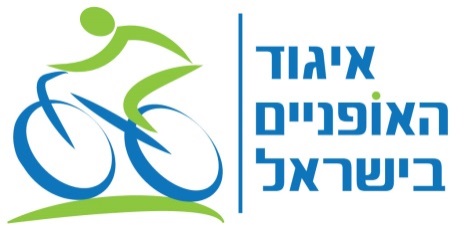 פרוטוקול ישיבת דירקטוריון איגוד האופנים ע"ר מיום 07.01.2018 סימוכין 01/18נוכחים: חברי וועד מנהל  : יו"ר ד"ר יוני ירום,  גזבר אילן תמיר, גילי תמיר, ליהי תדמור, נני מעוז, עמית לוין, נעדר והתנצל : יואב בר הנהלת האיגוד: ירון דור מנכ"ל ,  אייל הרשטיק סמנכ"ל, נמרוד דובינסקי, עידו עין דור, ליאור שרר, ניב ליבנר, ענבר רונן, רועי קאפח.יועץ משפטי: עו"ד דורון בן ארציוועדת ביקורת: רפי ויגל.נציג המועדונים: כרמי שרביט,רשמה: ליהי רוזןעדכון יו"ר:אישור פרוטוקול מיום 7.12.17 – הפרוטוקול  מאושר.וולדרום: יש עיכוב בבניית ולודרום בגלל יציקה לא טובה וצריך לפרק שם ולבנות שוב והם צופים שזה יהיה מוכן לקראת אוגוסט. פרויקט מורכב גם מבחינת הבניהאילן תמיר מבקש להתריע על תכנון מוקדם ונכון של משרדי האיגוד שוב, באם לא ייעשו את מה שבקשנו מראש השיפוץ והשינויים אח"כ יעלו מאות אלפי ₪יוני : קבלתי הבטחה חגיגית ממתי שטיינר מנהל מרכז הספורט שהשינויים והשיפוצים במידה ויהיו לא יהיו על חשבון האיגוד. ייתכן שבסוף לאור התנגדות מתמשכת של איגוד האתלטיקה המקום יהיה מיועד כולו לאופניים  - חנות אופניים + מסעדה.בנושא תקציב להקמת ענף אנחנו הצלחנו לערב את עיריית ת"א  . עיריית תל אביב תקבל את הכסף ממשרד הספורט ואנחנו נקבל אותו מהעירייה. אנחנו בנינו ביחד עם עיריית ת"א את הנושאים והתקצוב להגשה למנהל הספורט דודו מלכא ולמנכ"ל עיריית ת"א.בצד התפעולי הוסכם כי מרכז הספורט יעסוק בצד הניהול והתפעול של המרכז והם מחפשים היום מנהל מתקן עם רקע והבנה באופניים ואיגוד האופניים יעסוק בצד המקצועי .עדכון מנכ"ל:מצבת חובות – במגמת שיפור. החזרנו את כל ההלוואות שלקחנו בשנת 2017 .חובות. פירוט החובות לנותני שירותים ועובדים מופיעים במצגת.אין הכנסות קרובות עד ל10 לחודש כי לא נכנס כסף מהטוטו בחודש ינואר. בשנת 2017 לא התקבלו כספים בסכום של למעלה ממיליון ₪ !  אם הכסף היה מתקבל היינו מסיימים את מצבת החובות ותזרים המזומנים בפלוס.תחרות פתיחת עונה אורים:תחרות פתיחת שנה תמיד נעשית באורים. השנה נרשמו אליה 320 רוכבים 40 ( יותר משנה שעברה.) ביום חמישי ושישי היו סופות וגשמים, התחזית לשבת בבוקר שמזג האוויר צפוי להשתפר ולהירגע.  אנחנו היינו בקשר עם המשטרה ועם נמרוד הנגבי המפיק ועשינו הערכת מצב שלא נכון לבטל את התחרות למרות שמכ"ם הגשם הראה שיהיה גשם באזור הדרום. בבוקר התחרות היה סדר גודל של שעה בין השעות 0700-0900 של גשם שצבר תאוצה ולא נפסק. בהערכת מצב ובהחלטה משותפת עם המשטרה , השופט הראשי , המפיק ומנכ"ל האיגוד הוחלט לא לבטל את התחרות  ולתת הערכה של רבע שעה בהזנקה משעה 0800 ל 0815. מבחינת צוות האיגוד השופטים והמודדים היינו ערוכים ומוכנים לתחרות  והרוכבים התייצבו על קו הזינוק . בשעה 0810 הגיע רכב משטרה שחסם את קו הזינוק והודיע לנו שהתקבלה הוראה מאג"ם של המשטרה שהתחרות מבוטלת. לצערנו זה סוג ההחלטות שהמשטרה יכולה לקבל. המשטרה אחראית מבחינה בטיחותית ותחבורתית, מותר להם לבטל אירוע בגלל מזג אוויר קיצוני כמו חום , רוח וגשם. בנוסף המשטרה אמרה כי נוצרו שלוליות על המסלול שמסכנות את הרוכבים. ואכן בסיבוב שעשינו על המסלול אחרי הביטול, הכביש היה מלא במים והיה אזור של סחף שלוליות עמוקות . קבלנו החלטה במקום  לתת פיצוי כספי מלא למי שרוצה או לחליפין הרשמה חינם לתחרות הכביש הבאה שתיערך שוב על אותו מסלול בתאריך 20.1.18. הודענו לרוכבים בו במקום וכן העלינו הודעה מסודרת על הביטול והפיצוי לפייסבוק.גילי - רועי עשה עבודה טובה בניהול המשבר און ליין. ובסה"כ למרות כאלו שהוציאו קיטור והתלוננו היו תגובות טובות שראו את הסיכון ואמרו כי נחסך מהרוכבים להסתכן. גם ההחלטה לתת זיכוי התקבלה בטוב. מהרע נעשה טוב.ירון  מציין את העבודה של התקשורת בפייסבוק של רועי לטובה.                                                מעריך את ההפסד הכספי בסדר גודל של 70,000 ₪ שמורכב מתשלום למשטרה  אמבולנסים, שופטים, אנשי צוות שחייבים לשלם להם. ירון עדכן את נותן החסות לתחרות מנכ"לית עוצמה על הביטול  והבטיח לשמר אותה לתחרות הבאה. והכל בסדר איתם.עידו אומר כי הנקודה החשובה היא שצריך שהפן הבטיחותי יהיה שלנו ולא של המשטרה. ההחלטה המקצועית צריכה להתקבל על ידי האיגוד.ירון: היינו בקשר בעבר עם המשטרה וסוכמו הרבה דברים , בין השאר שתעשה סדנא לשוטרים בנושא תחרויות כביש ושישלחו שוטרים לבלגיה לתחרות כדי לראות איך מתנהלים. אך בפועל מתחלפים במשטרת התנועה האנשים ושום דבר מעשי לא קרה .                                                                                    עמית - האם יהיה ניתן לעשות את אורים בהמשך? ירון אמר כי עוד לא הספיק לבדוק את זה. הוא צריך לבדוק את זה, יש רצון שכן אבל צריך לעשות את התיאומים מול כל הגורמים הרלוונטים.  ( לאחר הישיבה התחרות תואמה מחדש לתאריך 20.1.18 )אייל : חושב שלכל התחרויות שיש בחורף צריך מראש לקבוע 2 תאריכים אחד בו התחרות מתקיימת ותאריך חלופי במקרה של ביטול.תרומה לאיגוד לטובת הג'ירו :האיגוד אמור לקבל תרומה בסך 2.5 מיליון דולר מתורם אנונימי לטובת מימון תחרות הגירו. ייתכן ותתקבל תרומה נוספת מקרן היסוד מארה"ב בסדר גודל של מיליון דולר.בנוסף ייתכן שתקציב המדינה והתמיכה בתחרות הגירו גם יועבר דרך איגוד האופניים.גילי תמיר: האם האיגוד ייהנה מעמלה ודמי ניהול?ירון:  אנחנו לא העלינו את הנושא כדרישה והשארנו את הנושא להחלטתם מתוך הבנה וטקטיקה שזה יותר נכון. התרומה מיועדת לכיסוי הוצאות של הגירו והאיגוד ישלם  את ההוצאות כנגד קבלות שנוכל להראות בספרים. אנחנו מלווים בנושא עם עו"ד דורון בן ארצי היועץ המשפטי של האיגוד שאמון על הצד המשפטי והחוזים אל מול התורמים וחברת ההפקה קומטק. וכן עם רו"ח של האיגוד ערן כדורי.ירון מציין שהישג משמעותי מבחינת האיגוד זו החשיפה והמעורבות שתהיה לנו באירוע.                            ירון יהיה חלק מצוות הפרסום והיח"צ , ירדן בצוות המקצועי וכן הובעה הסכמה על שילוב של 4 שופטים שלנו ברכבי השיפוט של הגירו.קורס שופטים בינלאומי:בהמשך למייל שעידו שלח לחברי הדירקטוריון בנושא ההזדמנות לעשות קורס שופטים בינלאומי בתקופה של הגירו בשיתוף עם הקפריסאים שאירחו אותנו בעבר. עלות הקורס מוערכת ב 50-60 אלפי ₪ וצריך לקבל החלטה היום כדי להיערך עם לינה ותכנית .נני : יש פה הזדמנות למנף את כל עניין השיפוט וזאת הזדמנות חד פעמית. ואם מכלכלים את הצעדים נכון ניתן לבקש זאת מחברת ההפקה של הגירו.יוני : צריך לאשר את זה כי זה עכשיו או אף פעם לא. אילן : אמר כי לשם שינוי הוא יסכים עם זה. למרות שזה חריגה מהתקציב . החלטה: לאשר קורס שופטים בינלאומי בעלות של 50-60 אלפי ₪ תלונה לוועדת אתיקה :דורון בן ארצי מעדכן  שאילן אידלסון הסיר את התלונה שהגיש לוועדת האתיקה על אילן אולמן מאחר והם שוחחו ביניהם  וסגרו את הנושא מה גם שחלף זמן והנושא לא רלבנטי היום . יוני :מציין כי עוד לא התקבל הדוח והסיכום של וועדת האתיקה בנושא בחירת מאמנים ומעבר בין קבוצות. מבקש לקבל השבוע דוח מסודר מדורון בן ארצי אשר ידווח בדירקטוריון הבא.מבצע הרשמה מוקדמת לאיגוד :מבצע הרשמה מוקדמת לאיגוד מסתמן כהצלחה . נרשמו כ 550 רוכבים במבצע שבו נתנו הנחה של 50 ₪ על מחירי 2017.  בנוסף נערכנו בצד ההסברתי וכתבנו והסברנו איך להירשם לאיגוד באתר האיגוד,  ואיך להתכונן לתחרויות מבחינת השבב – התקנה , חידוש מנוי , וכ"ו. לינה לוין אחראית הרישום לאיגוד ולתחרויות ניצחה על המבצע ביד רמה וזכתה לתגובות חיוביות בנושא המהירות והשירות. אנו צופים שההרשמה המוקדמת תוריד לחץ משמעותי בחודשים ינואר – מרץ כמו שהיה בשנים קודמות.                                                                                 בנוסף השנה אנחנו מחליפים את ערכות הרוכב עם נותן חסות חדש  עוצמה – המרכז לאגודות עצמאיות.                                                                                                                                 אנחנו מביאים את הערכות לקבוצות בצורה מרוכזת במהלך כל התחרויות  של חודש ינואר. בנוסף רשמנו למעלה מ 1000 ילדים בפרויקט פרחי ספורט  אילן: ניכר שיפור בתהליכי ההרשמה וזה שיפור גדול בשירות ובתדמית האיגוד.עידו :אומר כי אין סיבה להכריח את הרוכבים לעשות ביטוח קלנדרי שנתי , אלא לתת למערכת להתריע לרוכב שהוא צריך לחדש ואז כל אחד יחדש את הביטוח בזמנו החופשי . ומי שלא יחדש לא יוכל להתחרות. יוני :מסכים עם עידו חושב שזה ישפר את נושא הרישום ויקל עליו. אייל: המערכת היום ערוכה לתת התראה אך מניסיוננו התאריכים בהם מחדשים את הביטוח הם בתחילת שנה או בחודש ספטמבר  אומר כי צריך לערוך דיון על כך ולראות אם זה באמת כך.כנס UEC  השנתי באיסטנבול :יוני: כמידי שנה וכחלק מהתפקיד, הצבעה על החלטות , ויצירת הקשרים  אני נוסע ( על חשבוני ) לכנס השנתי של ה UEC  - האיגוד האופניים האירופאי . השנה אני מבקש לאשר בנוסף את נסיעתם של ירדן ושל ירון לכנס ע"מ ללמוד כיצד צריך להיערך ולארגן את הכנס שכזכור לכם בשנת 2019 יתקיים בישראל.החלטה : לאשר את נסיעתם של יוני, ירון וירדן לכנס באיסטנבול .פעילות פילנטרופית באוסטרליה:ירון ואייל ביחד עם גורם חיצוני איציק סמואל ואחיו ד"ר דב סמואל אשר נמצא באוסטרליה מרכזים את הפעילות הפילנטרופית באוסטרליה .הפעילות מתרכזת ב 2 ערוצים ונושאים לקידום:                                                                                                     בערוץ של מכבי העולמית סיוע לנבחרות ישראל ונבחרת הנשים בפרט.                                              בערוץ קק"ל אוסטרליה פרויקט אופנים לכולם עם דגש על פעילות בדרום , עוטף עזה ואוכלוסיות חלשות בפריפריה.פרויקט אופניים לכולם אושר ע"י קרן הקיימת JNF  אוסטרליה כפרויקט לקידום והשגת תרומות של 100,000$ אוסטרלי.                                                                                            במהלך חודש מרץ יוני צפוי לנסוע לאוסטרליה ולהשתתף בערב גיוס תרומות אשר מאורגן ע"י נציגי מכבי וקק"ל אוסטרליה , בנוסף יוני אמור להיפגש עם אנשי מפתח של הקהילה היהודית בסידני.החלטה : לאשר את נסיעתו של היו"ר ד"ר יוני ירום לאוסטרליה.תרומה מהמרכז לגיוס כספים:אנחנו הגשנו בשנת 2017 בקשות ה תמיכה בפרויקט אופניים לכולם ע"י גוף אשר מתמחה בנושא - המרכז לגיוס כספים ( מל"כ ) בהכנת בקשות לגופים פילנטרופיים בעולם .הוגשו 15 בקשות לגופים שונים . לאחרונה התבשרנו כי אנחנו צפויים לקבל תרומה בסך 5000 יורו מאחד הגופים  ( המל"כ מקבל 25% מהתרומה )אילן: אופניים לכולם זה פרויקט שמביא את התרומות. יש צורך למתג את זה.פעילויות ילדים ונוער, אתנה: ירון מעדכן על פעילות ענפה של האיגוד בכל התחומים: תחרויות , פעילות נבחרות באימוניים שבועיים ובמחנות אימונים , פעילות מוגברת בקרב ילדים ונוער , אתנה ,ופעילות מול מדריכי רכיבה.ליאור: יש לנו 4 ערוצי פעילות של ילדים ערוץ תחרותי במועדונים , פרחי ספורט שגדל השנה למעלה מ 1000 ילדים, ליגת בתי ספר 300 ילדים  ויש את אופניים של כולם שהתחיל כפעילות נוער חינוכית והדגש כיום הוא יותר על פעילות תחרותית וחווייתית אשר מותאמת לגיל, פיזיולוגיה  והרמה של הילדים . אייל אומר שתוצאה מכל הפעילות הזאת יש מעבר למועדונים שבמסגרת פעילות המועדון יש להם את כל ערוצי הפעילות של הילדיםשל גם וגם ליאור מוסיף כי מועדונים רושמים על כל הערוצים. אין מועדונים חדשים אבל יש מועדונים ישנים שמתמקצעים ועושים עבודה רצינית. הנתונים של ההרשמה נעשו מאוד מוקדם השנה באופן מרוכז ויעל . המועדונים עובדים יותר נכון ובצורה יותר משמעותית משנה שעברה ויש הרבה פעילויות כבר עכשיו. ליגת בתי ספר רשומים כ 300 ילדים ואנחנו מתכננים לעשות 5 תחרויות במהלך השנה.                  אבל הקושי כמידי כל שנה זה לרשום אותם לאיגוד מאחר ואין להם בדיקות רפואיות. יוני – אם אנחנו יודעים את הנתונים של פעילות בתי ספר בתחומי ספורט שונים? ליאור אומר כי הוא יכול לבדוק אבל באופן כללי הוא חושב שהם יהיו טובים יותר  כי למורה לספורט אין בעיה לעשות אימון אתלטיקה בבית הספר אבל  פעילות אופניים זה מסובך יותר. יש כל מיני חסמים והחסם הכי רציני הוא המורים בבתי הספר שאין להם הבנה או אוריינטציה לפעילות אופניים וחוסר התקציבים.ביטוח מדריכים ומאמנים של האיגוד:ירון מעדכן על כך שארגנו פוליסת אחריות מקצועית + צד ג עם היקף כיסוי גדול ובעלות מוזלת משמעותית למי שהוא חבר איגוד. איגוד האופניים הוא הגוף שמאשר ובודק את ההסמכה של המדריך והמאמן הן בקניית הפוליסה והן בחידוש שלה.                                              אנחנו מפרסמים ומפיצים אותה בערוצי השיווק והנתונים של האיגוד וכבר יש הענות וביקוש לפוליסה (תוך שבוע 20 פניות ) שימוש במעצורי דיסק בתחרויות כביש: עמית לוין מציג את הנושא: בהמשך  לדיון בוועדה המקצועית בנושא והמלצתה להתיר את השימוש  במעצורי דיסק באופני כביש  אני מבקש להעלות זאת לאישור בדירקטוריון.רקע: השימוש במעצורי דיסק נהיה יותר פופולרי, מאפשר עצירה יותר יעילה בלי קשר למזג אוויר או סוג גלגל.החסרונות : בטיחות , התחממות של הדיסק שמהווה לעיתים סיכון ויכולת הבלימה היא שונה וזה יכול להוות בעיה ברכיבה בפלוטון שבו יש רוכבים עם מעצורי V ברקס ובמקרה של נפילה הדיסק יכול לגרום לפציעות. נכון להיום UCI מאפשר לאיגודים לקבל החלטה לאשר את השימוש בתחרויות כביש אשר הן לא תחרויות UCI . איגודים מובילים בארה"ב קנדה אוסטרליה ובריטניה שלהם יש את היכולת לבדוק את הנושא מבחינה בטיחותית אשרו את השימוש בהתאם למגבלות .הבעיה היחידה שאנחנו לא יודעים את ההשלכות הביטוחיות בנושא במקרה של פציעה ותביעת האיגוד על קבלת ההחלטה. דורון היועץ המשפטי חושש שמי שיפצע מבלמים יתבע את האיגוד על קבלת ההחלטה  ואז יהיה קושי להתגונן כי UCI  לא אישר.                                           מתנהל ויכוח אם כדאי או לא בגלל הסיכון של החשיפה של האיגוד לתביעות.נמרוד אומר כי אם אנחנו רואים לאשר אנחנו יכולים אבל עם סייג גדול שצריך לתקשר לרוכבים שהוא שאם UCI מבטלים את האישור או מכניסים הגבלות מסוימות בעתיד האיגוד יישר קו עם ההנחיות , ולהשאיר את זה לשיקול הרוכבים אם לקנות עכשיו או בעתיד.דורון : אומר כי אם מחליטים לקבל את זה צריך להוסיף לתקנונים שיש רוכבים שמשתמשים בזה ושרוכבים אחרים יודעים את זה, וכן שבהודעה בנושא לרוכבים לציין את הסייגים.החלטה: לאשר שימוש במעצורי דיסק בתחרויות כביש של האיגוד . ( פה אחד )תקשורת שיווקית :רועי קאפח מציג מצגת בנושא תקשורת שיווקית של האיגוד.נני : כדאי להשקיע גם באינסטגרם שזה עוד ערוץ שיווק.עמית:  שווה לבחון ולבדוק שימוש בציפ כמו בתחרויות ריצה שניתן לעקוב אחרי רוכב מסויים, זה יוצר הרבה מאוד עניין בקרב הצופים והעוקבים ויש לזה ערך מוסף.עידו :אומר כי המערכת שלנו לא יודעת לתמוך  בשבבים מהסוג שעמית מדבר. עמית אומר כי זה יוצר עניין והוא לא מבין בפן המקצועי.עידו אומר כי זה אפשרי אך יש לזה משמעויות כספיות.נותני חסות :נני אומר כי הוא רוצה לעשות סימולציה של מצגת החסות שלנו לחברות עסקיות אותן הוא מכיר., הוא יביא מישהי שלא מבינה בכלל באופניים והיא תשאל את כל השאלות שניתן לשאול אותנו וככה נוכל לשפצר את ההצגה שלנו. זו הזדמנות שלא כדאי  לפספס אותה אז כדאי לעשות סימולציות כדי שנבוא מוכנים.ירון אמר כי הוא ישמח לעשות את הסימולציה וישמח אם יפתחו לאיגוד דלתות נוספות. לצערי כל השחקנים שקשורים היום לעולם האופניים לא תורמים לא רוצים לא באים.     לדוגמא נביעות שתמכה בעבר בכסף כיום לא נותנת כסף אלא מים. יש 3 נושאים לשיווק באיגוד:הפוקוס השיווקי הראשון הוא נבחרות ישראל, בדגש של נבחרת כביש נשים. -בדרך לטוקיוהפוקוס השני הוא אופניים לכולם.הפוקוס השלישי הוא רכב שישמש כקרון מדידה.אתנה – פעילות ילדות ונשים באיגוד ענבר רונן מציגה מצגת בנושא פעילות ילדות , נשים ואתנה .ירון: מציין לשבח את פעילותה המקצועית והחברתית הענפה של ענבר בקרב המגדר הנשי אשר מכוון לילדות – נבחרות וסגלי אתנה , נשים בוגרות במסגרת "רכבת ניצחת " ואתנה שגרירת ענף האופניים בבתי ספר, ובקרב מדריכים .